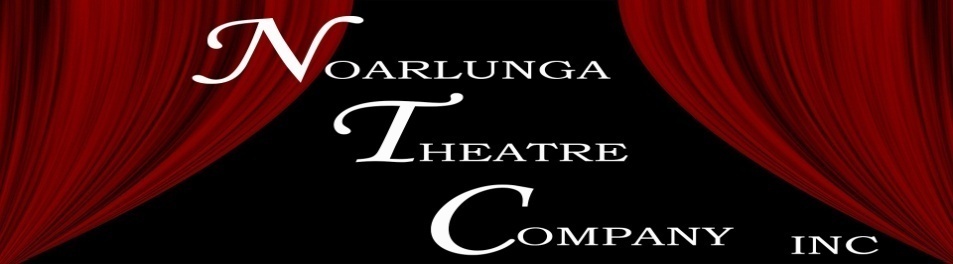 www.noarlungatheatrecompany.com